          TE TOTARA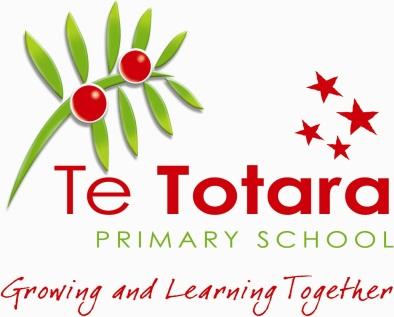           PRIMARY SCHOOLPOLICY:   Education Outside the Classroom	Why have this Policy?Students learn through experiences appropriate to their needs and environment. Students need a variety of experiences for maximum development, and should be given opportunities to explore and learn from the world outside the classroom.School Boards of Trustees and individual teachers have a duty of care to students, and responsibilities under the Health and Safety at Work Act 2015. The Ministry of Education’s Management Guide outlines the school approval, parental consent, and level of risk management and planning required for each activity type.Taking students out of the school environment can provide them with life-changing experiences that they will remember for the rest of their lives. It can also put them at risk and into unfamiliar situations. Careful planning and preparation is needed to minimise risks and make the activity the valuable experience it should be for each student.What is it for?Education Outside the Classroom (EOTC) activities must be approved according to the Ministry of Education Management Guide for EOTC activities. The Board of Trustees delegates approval in many instances but holds the ultimate legal responsibility for approved excursions. All school Health and Safety Policies and Procedures apply to EOTC activities. When there is more than one PCBU (Person Conducting a Business or Undertaking) involved (such as an outdoor education provider or other school Board), the Board and EOTC organisers consult, co-operate, and co-ordinate to ensure that health and safety responsibilities, including risk management, are met. Examples include interschool sports tournaments, school camps, and visits to outdoor education centres.EOTC Programmes, Events, Activities, and Experiences:Enhance learning, through a variety of well-designed, first-hand experiencesProvide experiences for students that encourage awareness of the values and philosophies of the tangata whenua, and other cultures within the school community Increase students’ knowledge, understanding, and appreciation of the school area, local district, and other familiar and less familiar placesPromote ecological awareness and personal responsibility towards the environmentDevelop students’ skills in observation, recording, and organisationHelp students develop self-confidence and a sense of adventureAssist students in their social development by placing them with others in less familiar situationsHelp students develop an attitude of responsibility, particularly towards their own safety and that of othersProvide students with opportunities to work together in a groupHow we do this?To make EOTC effective and safe, the school will:Involve students, parents, caregivers, and the community at relevant stages of EOTC management (e.g. planning, approval, review, and evaluation)Take all practicable steps to include students with additional support needsBe aware of cultural considerations of participantsEnsure, where possible, that students are not excluded for financial or special reasonsProvide alternative learning situations for students unable to participateLiaise with local early childhood centres and with contributing and receiving schools, where appropriate, so that EOTC programmes are co-ordinatedFollow Ministry of Education regulations and guidelines on safety and supervision, risk management, leadership, and legal requirementsEnsure adequate ongoing training for all staff involved in EOTC, including support staffAttend approved workshops, seminars, courses and training, and assessment schemesFollow best practice guidelines where they existThe Five Stages of EOTC ManagementThe School must retain records of the decision-making processes to show how legal and professional obligations have been satisfied and current best practice is being followed in all aspects of EOTC. To achieve this, the Five Stages of EOTC Management will be followed:Types of EOTC activitiesThe various types of EOTC activities have distinct characteristics, which require different considerations and levels of risk management if they are to facilitate positive learning outcomes for students.RatiosThe following adult/pupil ratios are to be maintained on all extended visits:Day Trip 	- 	Year 0 -3 students	1:6	- 	Year 4-6 Students	1:8Overnight education tours/visits 	1:6Hazardous activities	1:4Boat trips (life jackets to be worn)	1:4	Craft must be commanded by a licensed operator and the vessel licensed to carry passengersRestrictionsThe following activities are unlikely to be approved:Aircraft flights, other than commercial operated entities i.e. Domestic AirlinesBoat trips, other than on vessels which are fully licensed to carry passengers.Trips to the snow and tramping in mountain areas, excepting on recognised and maintained, well-formed walkways, or in the case of approved excursions from recognised school camps.SkiingWater activities unless in well supervised areas, e.g. swimmingRiver swimmingThe following activities may be approved, conditional upon parental consent, and the availability of trained instructors:Yachting, canoeing (life jackets to be worn)Flying foxes, chairliftsControlled camp activities, e.g. shooting, archery, horse-riding, go-carts, mini bikes, abseilingGeneral GuidelinesThere is no set ratio for sport exchanges within Hamilton i.e. swimming sports, school and cluster sports. Teachers in charge of these events are to ensure that no students are left unsupervised at these venues and there is to be at least one teacher on each bus transit. Teachers are to be in attendance at each venue.Bus is to be the preferred means of travel involving a full class or a significant number of students.There are often occasions where students are required at short notice to travel within Hamilton or the local environment to attend events. Permission is to be obtained from the Principal before students are allowed to attend. In the event of the Principal being unavailable a member of the Senior Leadership Team is to be consulted and permission obtained from them before travel is undertaken. Those with leadership responsibility should consider vehicle safety, student supervision, parental and guardian permission (either by note or phone call) transport arrangements, student supervision. There is no set ratio, although a ratio of no more than 1 adult to 8 students is considered desirable. Adults are to be briefed by teachers on their responsibilities before travel.Where a parent or teacher vehicle is to be used, those supplying transport are to have a full Driver's Licence, the vehicle is to have current registration and also a warrant of fitness and the car is to be in a road-worthy state. The parent or teacher driving is responsible for ensuring that students wear approved seat belts or child restraints. The designated organiser is to check this by way of notice or oral confirmation by those supplying transport. Permission is to be obtained from Senior Leadership Team before proceeding.Where a class wishes to walk outside the immediate school environment, permission is granted by a member of the Senior  Leadership Team, consideration should be given to the planned activity and setting any guidelines such as a ratio. Factors to be considered include: student risk, road crossing or other environmental factors. It is usual for visits in the immediate environs to need a registered teacher; ratio of 1:8 is desirable. Assessment of student behaviour should also be considered before determining any ratio as each activity carries a different level of risk.For school cross country training there is no set ratio. Care will be taken by providing signage and also monitors at appropriate danger areas i.e. corners and crossings. Students will also be spoken to about the dangers that exist when running. Care will be taken when setting a course to minimise risk.For class visits outside the immediate environment of Hamilton, a risk management system must be completed and given to the Leadership Team before the visit is undertaken. The Senior Leadership team will view and sign this form as confirmation or permission is to obtained at the previous month’s Board of Trustees meeting. If this is unable to be done then the Board Chairperson and the Principal can give permission if in their view all reasonable risks have been accounted for. All parents staying overnight on school camps are required to undergo Police Vetting. The information provided as a result of Police Vetting is confidential to the Principal and will be held in a secure place that only the Principal, or if given permission, a member of the Senior Leadership Team can access.Consumption of alcohol on school camps/other EOTC experiences is not permitted.The Senior Leadership Team have discretion to not allow students to attend any education outside the classroom experiences, if in their opinion, taking a student poses a considerable risk to the health and safety of the student or compromise the safety of the group or objective of the experience. Student safety is the primary concern. If parents or caregivers have a concern over a decision, then this is to be addressed through the complaints policy.On the enrolment form, parents or caregivers are asked to give ‘blanket consent’ for curriculum related visits inside the school environs or outside the school within the local community, that pose lessened risks.  Teachers are asked to notify parents or caregivers of visits through the school, team or class newsletter at least 48 hours before the visit to allow any parent questions to be answered. Where permission has been obtained from the Leadership Team, notification to parents or caregivers is not required.The aim is to give parents or caregivers as much notice as possible before camp regarding health and safety issues (behavioural/or disabilities) to ensure that any concerns or issues can be appropriately managed and that the event can be properly coordinated and planned for.If an EOTC activity is cancelled or changes in the plan are made, i.e. later arrival time, the aim is to notify the parents with as much notice as possible via Facebook, website, text and the app. Relieving Teachers:A short-term reliever requires approval from the Principal to replace a teacher accompanying a class trip.A registered long term reliever is entitled to take his/her class on an excursion involving an overnight stay.Provisionally Registered Teachers;A provisionally registered Teacher must be accompanied by a registered teacher on all overnight camps. The programme being undertaken is the responsibility of the class teacher.Emergency Vehicle:All excursions involving an overnight stay require the availability of an emergency vehicle. such a vehicle is to identified before the camp. (Cost of running this vehicle is to be built into the costs of the camp).First Aid Kit:A complete first aid kit is to accompany all groups involved in any trip outside the school. Teachers are to assess all information required to enable them to appropriately deal with any identified student allergies or medical conditions before proceeding on a trip and take appropriate medication to respond to the relevant allergies or medical conditions.Ongoing Resourcing Students:Consideration needs to be given as whether ongoing resourcing students attend overnight stays. If it is considered appropriate by a member of the Senior Leadership Team then the students must be accompanied by an adult on a 1:1 basis. A discussion between the school and parents is to be arranged before the camp to discuss each child’s circumstances and to agree on a plan for them where appropriate.Emergency Communication A cellphone (and/or emergency communication) is to accompany groups involved in all overnight and day excursions from school. Each group should nominate a person responsible for communicating to the Senior Leadership Team as and when appropriate and this number must be given to the Senior Leadership Team. Any associated costs will be met by the school.Parent BriefingTeachers are to brief parents of students accompanying the group on safety expectations prior to the trip. This briefing for parents is to undertaken by a briefing session or through written advice in the form of a newsletter etc. This will include issues such as:Will there be qualified staff or volunteers supervising/running the activities?Advice on the ratio of teachers and trained staff to students.What provision has been made for first aid/other emergency medical situations?That a full risk analysis has been undertaken in respect of the camp activities.What provision has been made in respect of an early finish, or cancellation, including how and when parents will be notified.What provision has been made for emergencies?Outdoor Education SAP (Safety Action Plan)This needs to be completed and returned to the Principal two clear days before undertaking the trip. If the Principal is not available, then a member of the Senior Leadership Team.Safety Action Plan forms are not required to be submitted for:Fairfield Cluster Sports Association events/and Culture Events.Other Sports/Cultural exchanges within the local vicinityWalking in local areaCross Country training  Speech competitionRelated School PoliciesHealth and Safety - WorkplaceStudent Behaviour ManagementSunsafeMedia GuidelinesRelated LegislationCrimes Act 1961Children, Young Persons, and Their Families Act 1989Health and Safety at Work Act 2015Vulnerable Children Act 2014Accident Compensation Act 2001ResourcesTKI: EOTC GuidelinesSport New Zealand: Outdoor Activities - Guidelines for LeadersReference:  TKI: EOTC GuidelinesBOT Chair	………………………….....	Principal	………………………….....Date Ratified:     28 June 2018		Review Date:    June 2020POLICY:   EDUCATION OUTSIDE THE CLASSROOM	APPENDICESAppendix 1	Event Proposal, Approval and Intentions Form	The Person in Charge (PIC) should complete this form at the outset                             of planning for the EOTC activity. Approval should be completed by the Principal or  Board of TrusteesAppendix 2	Class Trip ChecklistAppendix 3	Class Trip Notice to ParentsAppendix 4	Camp Cover Letter Appendix 5	Camp Consent Form - includes Medical consent, Swimming  Consent & Student  Contract Forms	Parents should be sent information about EOTC events especially in the ‘higher-risk’ categories. This will usually include a cover letter, the parent consent, health forms, student contract and gear list.                           This form or a copy must be taken on the event. A copy should be                           retained by the School contact.Appendix 6	Camp Parent Consent Form	All Parent Volunteers need to fill out a form 	This form or a copy must be taken on the event. A copy should be retained by the School contact.Appendix 7	Parent Transport Form	This form is for use when students are to be transported for a school EOTC activity in a private vehicle. It clarifies the relationship between the school and the driver.Appendix 8 	Safety Action Plan FormAppendix 9	Contractor Agreement  Appendix 10	Record of Medication AdministeredAppendix 11	Trip Review FormAppendix 12	Injury and Incident FormAppendix 13	Advice for Media InterviewsStage 1 Initial planning and approvalPlanning and Approval ProcessEOTC event proposal, approval & intentionEOTC Class Trip checklistStage 2     Planning and preparationPeople3. Information for parents/whānau/caregivers4. Blanket consent for EOTC5. Parental consent, emergency contacts, and risk disclosure6. Health profile and medical consent7. Health care plan8. Aquatic activity consent9. Student contract10. Camp Parent Consent, emergency contacts, and risk disclosure11.  Volunteer assistant agreement12.Summary of Participants13. Parent Transport FormProgrammeLesson Planning ProgressEOTC experience planned to support teaching and learning of the school’s curriculumRisk Management Process14. SAP (Safety Action Plan) or similar form completed for each activity involving risk 15. Contents for first aid kitOutside Provider16. Contracting checklist17. External Provider AgreementStage 3        Pre-event planning checkpoint and final approval EOTC event planning checklist to the EOTC event approver Useful emergency numbersStage 4        Implementation of the EOTC eventCareful observation, critical thinking and action based on sound judgement by competent staff ultimately ensure that learning and safety outcomes are met.Information from other stages underpin this stage and will be accessible and referred to during the event.18.   Record of medication administered19. Advice for media interviews (wallet card template)Stage 5         Post-event review and evaluation20. EOTC Trip Review 21. Injury report form to the EOTC event approver for follow-upActivityTypeDescriptionexamples are indicative and not a complete listApprovalParental ConsentRisk Management PlanningAOn site- in the school grounds(i) Lower risk environmentseg: sports day, horticulture, adventure-based learning (ABL) activities, painting murals, measuring for mathematics………………………………………………………………………….(ii) Higher risk environmentseg. school pool or climbing wall.None required…………Blanket ConsentNone required……………Blanket ConsentCurrent health informationUsual lesson planning…………………..Current health informationUsual lesson planning or Safety Action Plan BOff site -short visits in the local community within school hours(i) Lower risk environmentseg museum, art gallery, botanic gardens, sports,  cross-country-run training and recreation events…………………………………………………………………………(ii) Higher risk environmentseg aquatic environments (river, beach), Principal or Senior Leadership Team……………..Principal or Senior Leadership TeamNone or blanket consent (school decision)…………….Blanket or separate consent (school decision)Current health informationGeneric Safety Action Plan   (used by all staff)………………….Current health informationGeneric Safety Action PlanCOff site - day trips, which may extend out of school hours(i) Lower risk environments -lower technical skills requiredeg farm visit; day hike in a local park or in local bush; city visit; train, bus, or ferry trip; swimming in pools………………………………………………………………………....(ii) Higher risk environments -higher technical skills requiredeg. skiing, waka ama, rock climbing, swimming in natural environments (beach, river), field trip involving chemicals or heavy machineryPrincipal or Senior Leadership Team………………Principal or Senior Leadership TeamNone or blanket consent (school decision)…………....Separate consent and risk disclosureCurrent health informationGeneric Safety Action Plan………………....Current health informationSpecific Safety Action Plan DOff site - residential multi-day trips further afield(i) Lower risk environments-lower technical skills requiredeg. trip to another region; sports tournaments; field trips to urban environments, historic sites, and “front country” (having well-formed tracks)………………………………………………………………………....(ii) Higher risk environments -more knowledge and/or technical skills requiredeg: overseas trips; field trips into natural water, bush, or alpine environments, or other hazardous environments (for example, where chemicals, heavy machinery, or other hazards are present); outdoor education camps; outdoor pursuit journeys in the “back country” (for example, biking, tramping, canoeing)Principal or Senior Leadership Team……………..Principal and/or BoardSeparate consent……………...Separate consent and risk disclosureCurrent health informationSpecific Safety Action Plan ……………….Current health informationSpecific Safety Action Plan